ObjectiveTarget GroupActionsTimescaleEvidenceTo improve the achievement of children from low income and disadvantaged families Pupil Premium children Track children carefully Plan effective quality first teaching Introduce pre-learning tasks and specific interventions Enrich curriculum through visits/visitors and experiences September 2018 onwards Tracking data Intervention Summaries Pupil Premium Trackers Case Studies To improve the achievement of children with SEN SEN children 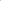   Track children carefully   Plan effective quality first teaching   Staff training into effective teaching of SEN children   Provide interventions/resources September 2018 onwardsTracking Data
One Page Profiles
Intervention Summaries To improve the provision for children listed as Gifted and Talented.  Gifted and Talented children   Track children carefully   Plan effective quality first teaching   Staff training into effective teaching of SEN children   Provide interventions/resources Pen PortraitsTracking Data
One Page Profiles
Intervention Summaries To improve the provision for children for whom English is an additional language EAL children   Identify barriers to learning   Look at best practice in other schools   Utilise expertise of BLT/BCC staff to support children   Provide resources and appropriate support September 2018 onwards Tracking Data To improve the attainment of boys in reading and writing Boys   Track boys carefully   Identify barriers to learning   Plan specific interventions   Ensure curriculum engages boys and meets their needs September 2018 onwardsTracking Data Planning To promote understanding of and respect for differences All children Values Based Education Anti-Bullying Class assembliesAchievement assembliesSchool Linking Project September 2018 onwardsAnti-Bullying File Racial Incidents File Behaviour Logs To identify, respond and report racist incidents as outlined.All childrenTo report the figures to the Governing body on a termly basis.Staff, parents and pupils are happy with the effectiveness of response given by Teaching staff /SLTGovernors are informed regularly of any recorded incidents regarding the equality groups.Nil reporting is consistently challenged.Ongoing TermlyStaff following guidance consistently and effectively as outlined in CP policy 